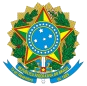 MINISTÉRIO DA EDUCAÇÃOSECRETARIA DE EDUCAÇÃO PROFISSIONAL E TECNOLÓGICAINSTITUTO FEDERAL DE EDUCAÇÃO, CIÊNCIA E TECNOLOGIA DE MINAS GERAISCampus Ribeirão das Neves Diretoria de Administração e PlanejamentoR. Vera Lúcia de Oliveira Andrade, 800 - Bairro Vila Esplanada - CEP 33858-480 - Ribeirão das Neves - MG (31)36272304 - www.ifmg.edu.brANEXO VCHAMADA PÚBLICA 02/2022 PROCESSO Nº 23713.000797/2022-28DECLARAÇÃO DE ORIGEM DOS PRODUTOSDeclaro para os devidos fins que os gêneros alimentícios a serem fornecidos ao Instituto Federal de Educação, Ciência e Tecnologia de Minas Gerais – Campus	, constantes no Projeto de Venda apresentado para participação na Chamada Pública nº 002/2022 - Processo 23713.000797/2022-28, são oriundos de minha produção própria. Declaro ainda ter ciência das responsabilidades penais previstas no Código Penal Brasileiro - Artigo 299, em relação a não veracidade das informações declaradas.Nome do produtor/grupo:  	Número da DAP:  	Local e Data  	Nome do Produtor ou Grupo - DAPCPFRibeirão das Neves, 07 de julho de 2022.23713.000797/2022-28	1246509v1Anexo Edital 1246509	SEI 23713.000797/2022-28 / pg. 1